Table S1. Accession numbers for the metagenomic sequences (library strategy: WGS, library source: metagenomic, library selection: random, library layout: paired, platform: Illumina, instrument model: Illumina HiSeq 2500).Table S2. Forward and reverse read length, read count, number of base pairs and GC content of metagenomic reads before and after quality filtering (QF). Samples comprised samples from start and end of two composting repetitions (E1/E2) of two treatments each (without and with biochar (B)). Table S3. qPCR primers and probes with target gene, sequence, amplicon size, positive control for generation of standards, and primer/probe reference. All programs were initiated with a denaturation step of 95 °C for 10 min. Fluorescence was measured during the 72 °C/1s step of the qPCR program. Standard curves of 101 to 108 gene copies were used for quantification.Table S4. Composition of qPCR reactions with final concentrations of primers, probes, and buffer (LightCycler® Probes Master, Roche Diagnostics Germany GmbH), as well as final volume of the template.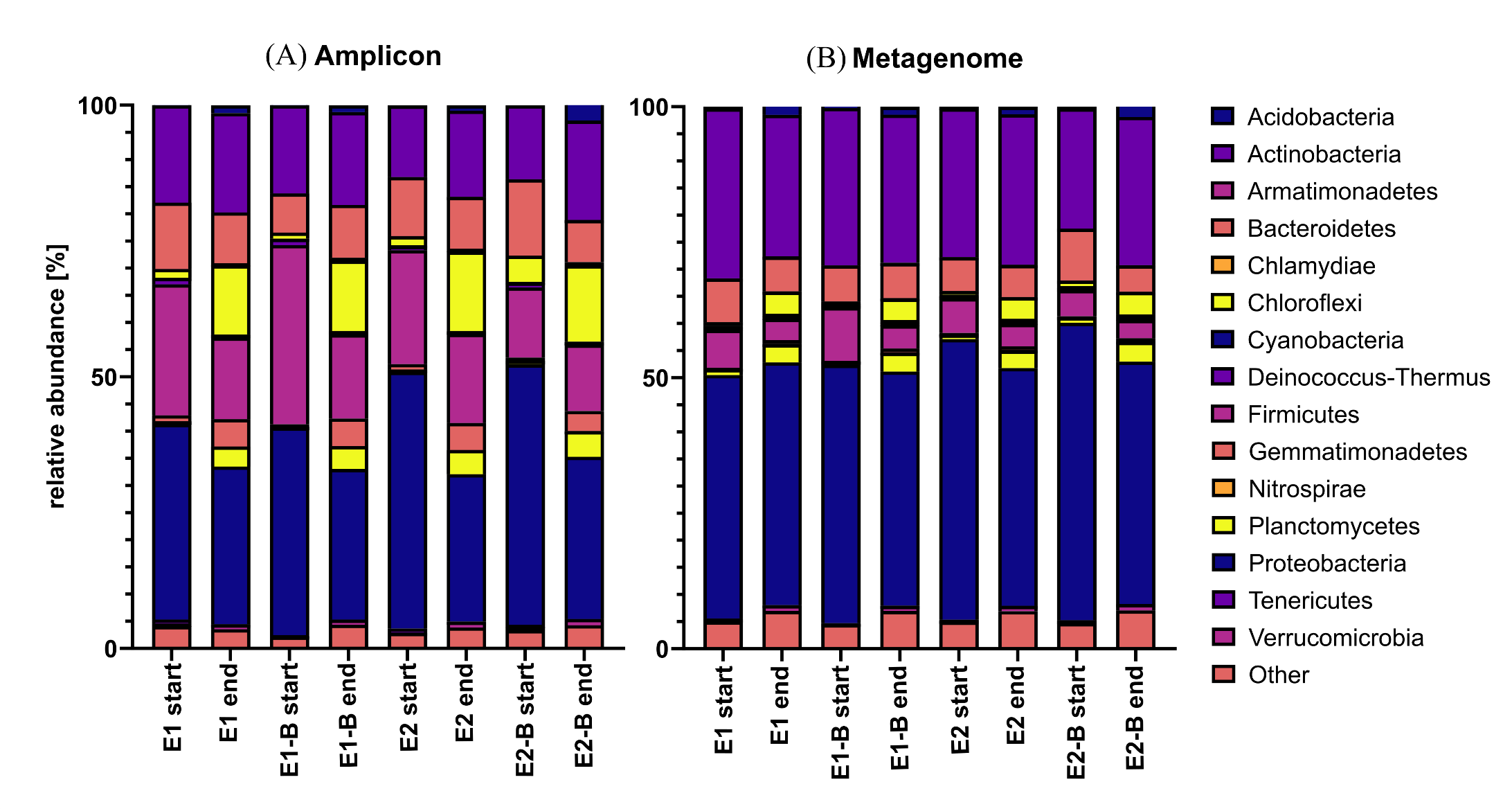 Figure S1. Relative abundance of bacterial phyla as assessed by 16S rRNA gene amplicon (A) and metagenomic sequencing (B). The composting trial comprised samples from start and end of composting of two repetitions (E1/E2), and two treatments (without and with biochar (B)), respectively. Amplicon sequencing was conducted on triplicate samples of mature compost. The average of these triplicates is depicted for better comparison with the metagenomic data. “Other” comprise unclassified OTUs, as well as phyla that were just present in either amplicon or metagenome data.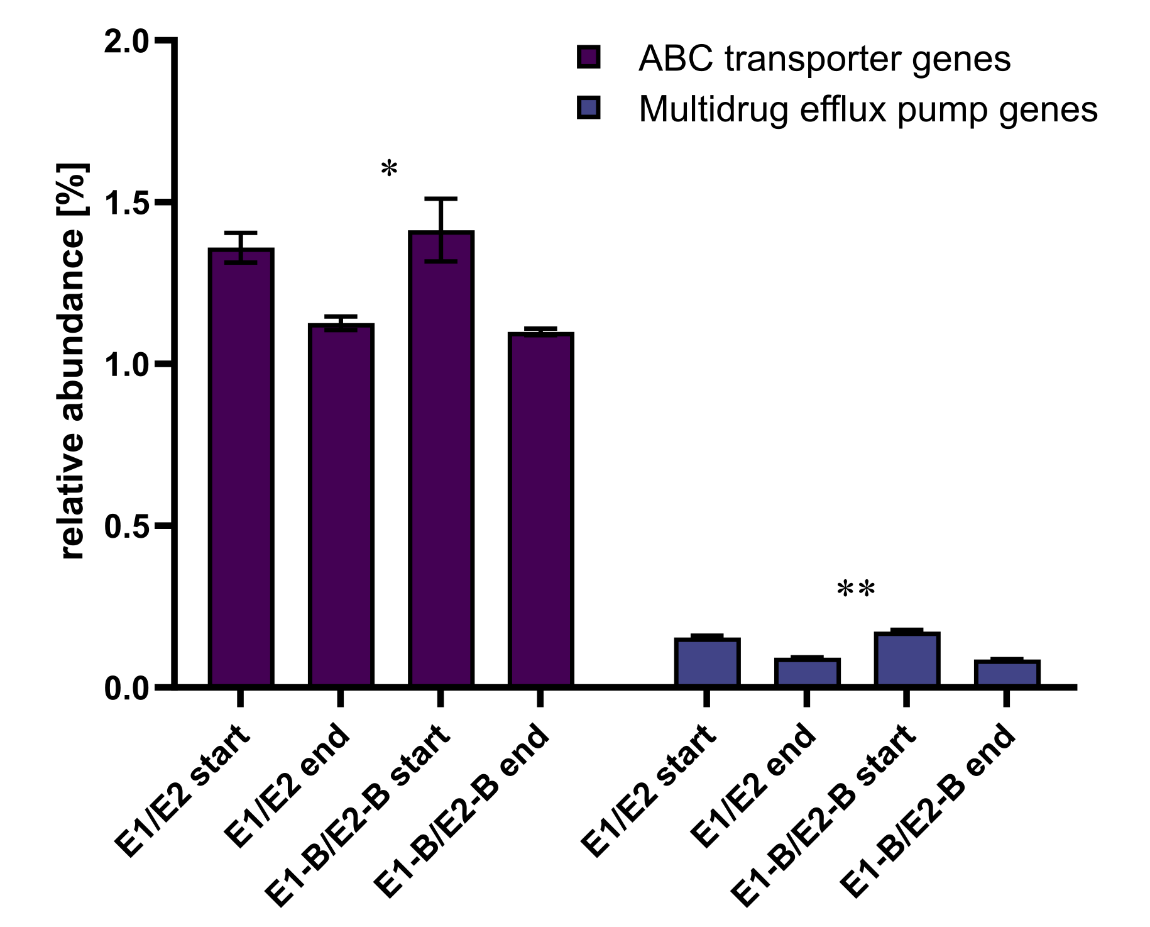 Figure S2. Relative abundance of ABC transporter and multidrug efflux pump genes as assigned by KEGG database. The bars depict the mean and standard deviation of the replicate compost piles without (E1/E2) and with biochar (E1-B/E2-B) for start and end of composting. 471 genes were assigned to ABC transporter and 27 to multidrug efflux pumps genes. Asterisks indicate the p-values obtained from Student’s t-test (** p < 0.01, * p < 0.05) representing the statistical significance of the data. P values were calculated to compare start with end samples of composting for all four compost piles combined (no differentiation of the treatments). Table S5. qPCR results for aminoglycoside ARGs aph(2’’)-Ia and aph(3‘)-IIIa normalized to 1 g compost and 16S rRNA gene copies with standard deviation. Samples consist of two repetitions (E1 and E2), start, 14 day (14d) and end samples (triplicates: front (1), middle (2), back (3) of the compost piles). B indicates the biochar treatment of the compost trial.Table S6. qPCR results for erythromycin ARGs ermA and ermB normalized to 1 g compost and 16S rRNA gene copies with standard deviation. Samples consist of two repetitions (E1 and E2), start, 14 day (14d) and end samples (triplicates: front (1), middle (2), back (3) of the compost piles). B indicates the biochar treatment of the compost trial.Table S7. qPCR results for sulfonamide ARGs sul1 and sul2 normalized to 1 g compost and 16S rRNA gene copies with standard deviation. Samples consist of two repetitions (E1 and E2), start, 14 day (14d) and end samples (triplicates: front (1), middle (2), back (3) of the compost piles). B indicates the biochar treatment of the compost trial.Table S8. qPCR results for tetracycline ARGs tetL and tetS normalized to 1 g compost and 16S rRNA gene copies with standard deviation. Samples consist of two repetitions (E1 and E2), start, 14 day (14d) and end samples (triplicates: front (f), middle (m), back (b) of the compost piles). B indicates the biochar treatment of the compost trial.ReferencesBöckelmann, U., Dörries, H. H., Ayuso-Gabella, M. N., De Marçay, M. S., Tandoi, V., Levantesi, C., Masciopinto, C., Houtte, E. Van, Szewzyk, U., Wintgens, T., & Grohmann, E. (2009). Quantitative PCR monitoring of antibiotic resistance genes and bacterial pathogens in three european artificial groundwater recharge systems. Applied and Environmental Microbiology, 75(1), 154–163. https://doi.org/10.1128/AEM.01649-08Heuer, H., Focks, A., Lamshöft, M., Smalla, K., Matthies, M., & Spiteller, M. (2008). Fate of sulfadiazine administered to pigs and its quantitative effect on the dynamics of bacterial resistance genes in manure and manured soil. Soil Biology and Biochemistry, 40(7), 1892–1900. https://doi.org/10.1016/j.soilbio.2008.03.014Heuer, H., & Smalla, K. (2007). Manure and sulfadiazine synergistically increased bacterial antibiotic resistance in soil over at least two months. Environmental Microbiology, 9(3), 657–666. https://doi.org/10.1111/j.1462-2920.2006.01185.xManuzon, M. Y., Hanna, S. E., Luo, H., Yu, Z., Harper, W. J., & Wang, H. H. (2007). Quantitative assessment of the tetracycline resistance gene pool in cheese samples by real-time TaqMan PCR. Applied and Environmental Microbiology, 73(5), 1676–1677. https://doi.org/10.1128/AEM.01994-06Peak, N., Knapp, C. W., Yang, R. K., Hanfelt, M. M., Smith, M. S., Aga, D. S., & Graham, D. W. (2007). Abundance of six tetracycline resistance genes in wastewater lagoons at cattle feedlots with different antibiotic use strategies. Environmental Microbiology, 9(1), 143–151. https://doi.org/10.1111/j.1462-2920.2006.01123.xTakai, K., & Horikoshi, K. (2000). Rapid detection and quantification of members of the archaeal community by quantitative PCR using fluorogenic probes. Applied and Environmental Microbiology, 66(11), 5066–5072. https://doi.org/10.1128/AEM.66.11.5066-5072.2000Woegerbauer, M., Zeinzinger, J., Springer, B., Hufnagl, P., Indra, A., Korschineck, I., Hofrichter, J., Kopacka, I., Fuchs, R., Steinwider, J., Fuchs, K., Nielsen, K. M., & Allerberger, F. (2014). Prevalence of the aminoglycoside phosphotransferase genes aph(3’)-IIIa and aph(3’)-IIa in Escherichia coli, Enterococcus faecalis, Enterococcus faecium, Pseudomonas aeruginosa, Salmonella enterica subsp. Enterica and Staphylococcus aureus isolates in Austria. Journal of Medical Microbiology, 63, 210–217. https://doi.org/10.1099/jmm.0.065789-0accession numberstudy numberbioproject accession numberbiosample accession numberlibrary IDtitledesign descriptionfile-typefilenamefilename2filename3filename4SRR17041395SRP347939PRJNA782422SAMN23382798E1A_mgShotgun sequencing of the metagenomic DNA of sample E1AMetagenomic DNA was extracted from compost of dry toilets. Prepared libraries (Nextera Flex) were sequenced on an Illumina HS2500 systemfastq20200302_AGEG_m_1_S5_L001_R1_001.fastq.gz20200302_AGEG_m_1_S5_L001_R2_001.fastq.gz20200302_AGEG_m_1_S5_L002_R1_001.fastq.gz20200302_AGEG_m_1_S5_L002_R2_001.fastq.gzSRR17041394SRP347939PRJNA782422SAMN23382793E1BA_mgShotgun sequencing of the metagenomic DNA of sample E1BAMetagenomic DNA was extracted from compost of dry toilets. Prepared libraries (Nextera Flex) were sequenced on an Illumina HS2500 systemfastq20200302_AGEG_m_2_S6_L001_R1_001.fastq.gz20200302_AGEG_m_2_S6_L001_R2_001.fastq.gz20200302_AGEG_m_2_S6_L002_R1_001.fastq.gz20200302_AGEG_m_2_S6_L002_R2_001.fastq.gzSRR17041392SRP347939PRJNA782422SAMN23382804E2A_mgShotgun sequencing of the metagenomic DNA of sample E2AMetagenomic DNA was extracted from compost of dry toilets. Prepared libraries (Nextera Flex) were sequenced on an Illumina HS2500 systemfastq20200302_AGEG_m_3_S7_L001_R1_001.fastq.gz20200302_AGEG_m_3_S7_L001_R2_001.fastq.gz20200302_AGEG_m_3_S7_L002_R1_001.fastq.gz20200302_AGEG_m_3_S7_L002_R2_001.fastq.gzSRR17041391SRP347939PRJNA782422SAMN23382800E2BA_mgShotgun sequencing of the metagenomic DNA of sample E2BAMetagenomic DNA was extracted from compost of dry toilets. Prepared libraries (Nextera Flex) were sequenced on an Illumina HS2500 systemfastq20200302_AGEG_m_4_S8_L001_R1_001.fastq.gz20200302_AGEG_m_4_S8_L001_R2_001.fastq.gz20200302_AGEG_m_4_S8_L002_R1_001.fastq.gz20200302_AGEG_m_4_S8_L002_R2_001.fastq.gzSRR17041390SRP347939PRJNA782422SAMN23431679E1E_mgShotgun sequencing of the metagenomic DNA of sample E1EMetagenomic DNA was extracted from compost of dry toilets. Prepared libraries (Nextera Flex) were sequenced on an Illumina HS2500 systemfastq20200302_AGEG_m_5_S9_L001_R1_001.fastq.gz20200302_AGEG_m_5_S9_L001_R2_001.fastq.gz20200302_AGEG_m_5_S9_L002_R1_001.fastq.gz20200302_AGEG_m_5_S9_L002_R2_001.fastq.gzSRR17041389SRP347939PRJNA782422SAMN23431680E1BE_mgShotgun sequencing of the metagenomic DNA of sample E1BEMetagenomic DNA was extracted from compost of dry toilets. Prepared libraries (Nextera Flex) were sequenced on an Illumina HS2500 systemfastq20200302_AGEG_m_6_S10_L001_R1_001.fastq.gz20200302_AGEG_m_6_S10_L001_R2_001.fastq.gz20200302_AGEG_m_6_S10_L002_R1_001.fastq.gz20200302_AGEG_m_6_S10_L002_R2_001.fastq.gzSRR17041388SRP347939PRJNA782422SAMN23431681E2E_mgShotgun sequencing of the metagenomic DNA of sample E2EMetagenomic DNA was extracted from compost of dry toilets. Prepared libraries (Nextera Flex) were sequenced on an Illumina HS2500 systemfastq20200302_AGEG_m_7_S11_L001_R1_001.fastq.gz20200302_AGEG_m_7_S11_L001_R2_001.fastq.gz20200302_AGEG_m_7_S11_L002_R1_001.fastq.gz20200302_AGEG_m_7_S11_L002_R2_001.fastq.gzSRR17041387SRP347939PRJNA782422SAMN23431682E2BE_mgShotgun sequencing of the metagenomic DNA of sample E2BEMetagenomic DNA was extracted from compost of dry toilets. Prepared libraries (Nextera Flex) were sequenced on an Illumina HS2500 systemfastq20200302_AGEG_m_8_S12_L001_R1_001.fastq.gz20200302_AGEG_m_8_S12_L001_R2_001.fastq.gz20200302_AGEG_m_8_S12_L002_R1_001.fastq.gz20200302_AGEG_m_8_S12_L002_R2_001.fastq.gzSampleForward read length (before QF)Reverse read length (before QF)Read count (before QF)Base pairs (before QF)GC content (before QF)Forward read length (after QF)Reverse read length (after QF)Read count (after QF)Base pairs (after QF)GC content (after QF)E1 start23823844,872,7021.0722E+100.605821239238440906881.053E+100.606537E1-B start23623652,093,9841.233E+100.592856236236509501141.2056E+100.593721E2 start23723757,943,7181.3771E+100.613473237237569840261.3542E+100.614155E2-B start23623649,980,7121.1803E+100.590313236236490422841.1588E+100.591072E1 end23923957,012,3841.3636E+100.635177239238559743581.3376E+100.636092E1-B end23723779,650,4421.8908E+100.632174237237782119561.8563E+100.633127E2 end23923994,600,4002.2676E+100.639093239239930591522.2287E+100.639957E2-B end23823851,576,5441.2294E+100.640451238238507288501.2084E+100.6414Target genePrimer/Probe Sequence (5’3’)Amplicon size [bp]Positive ControlReferenceqPCR program (45 cycles)qPCR program (45 cycles)16S rRNA Bact348fAGGCAGCAGTDRGGAAT439Escherichia coli K12 C600Takai & Horikoshi, (2000)95 °C10 s16S rRNA Bact786rGGACTACYVGGGTATCTAAT439Escherichia coli K12 C600Takai & Horikoshi, (2000)50 °C40 s16S rRNA tpBact6FAM-TGCCAGCAGCCGCGGTAATACRDAG-TAMRA439Escherichia coli K12 C600Takai & Horikoshi, (2000)72 °C1 saph(2’’)-Iaq_aph(2‘‘)-Ia-FGCAGTTATTTTAGACCCTCA174Staphylococcus aureus SK5428this study95 °C10 saph(2’’)-Iaq_aph(2‘‘)-Ia-RCATTGCCTTAACATTTGTGG174Staphylococcus aureus SK5428this study57 °C30 saph(2’’)-Iaq_aph(2‘‘)-Ia-P6FAM- GCCAGAACATGAATTACACGAGGGCA -TAMRA174Staphylococcus aureus SK5428this study72 °C1 saph(3’)-IIIaq_aph(3‘)-IIIa-FACATATCGGATTGTCCCTATACGAA82Enterococcus faecalis RE25 Woegerbauer et al. (2014)95 °C10 saph(3’)-IIIaq_aph(3‘)-IIIa-RTCGGCCAGATCGTTATTCAGTA82Enterococcus faecalis RE25 Woegerbauer et al. (2014)60 °C20 saph(3’)-IIIaq_aph(3‘)-IIIa-P6FAM-AGACAGCCGCTTAGCCGAATTGGATT-TAMRA82Enterococcus faecalis RE25 Woegerbauer et al. (2014)72 °C1 sermAq_ermA-FTCTTATCGTTGAGAAGGGAT137Staphylococcus aureus MRSA 04-02981 this study95 °C10 sermAq_ermA-RCTACACTTGGCTTAGGATGA137Staphylococcus aureus MRSA 04-02981 this study55 °C30 sermAq_ermA-P6FAM-TGCAAAATCTGCAACGAGCTTTGGG-TAMRA137Staphylococcus aureus MRSA 04-02981 this study72 °C1 sermBq_ermB-FGGATTCTACAAGCGTACCTTGGA92Enterococcus gallinarum SF9117Böckelmann et al. (2009)95 °C15 sermBq_ermB-RGCTGGCAGCTTAAGCAATTGCT92Enterococcus gallinarum SF9117Böckelmann et al. (2009)60 °C60 sermBq_ermB-P6FAM–CACTAGGGTTGCTCTTGCACACTCAAGTC–TAMRA92Enterococcus gallinarum SF9117Böckelmann et al. (2009)72 °C1 ssul1q_sul1-FCCGTTGGCCTTCCTGTAAAG66Escherichia coli K12 J53 Heuer & Smalla (2007)95 °C10 ssul1q_sul1-RTTGCCGATCGCGTGAAGT66Escherichia coli K12 J53 Heuer & Smalla (2007)58 °C30 ssul1q_sul1-P6FAM-CAGCGAGCCTTGCGGCGG-TAMRA66Escherichia coli K12 J53 Heuer & Smalla (2007)72 °C1 ssul2q_sul2-FCGGCTGCGCTTCGATT59Escherichia coli PS84 Heuer et al. (2008)95 °C15 ssul2q_sul2-FCGCGCGCAGAAAGGATT59Escherichia coli PS84 Heuer et al. (2008)53 °C10 ssul2q_sul2-P6FAM-CGGTGCTTCTGTCTGTTTCGCGC-TAMRA59Escherichia coli PS84 Heuer et al. (2008)60 °C60 ssul2q_sul2-P6FAM-CGGTGCTTCTGTCTGTTTCGCGC-TAMRA59Escherichia coli PS84 Heuer et al. (2008)72 °C1 stetLq_tetL-FGGTTTTGAACGTCTCATTACCTGAT102Enterococcus faecium SF11770Peak et al. (2007)95 °C15 stetLq_tetL-RCCAATGGAAAAGGTTAACATAAAGG102Enterococcus faecium SF11770Peak et al. (2007)63 °C30 stetLq_tetL-P6FAM-CCACCTGCGAGTACAAACTGGGTGAAC-TAMRA102Enterococcus faecium SF11770Peak et al. (2007)72 °C1 stetSq_tetS-FGTATGTTCATCTTTCTAAG190Lactobacillus lactis K214 Manuzon et al., (2007)95 °C15 stetSq_tetS-RGCAATAACATCTTTTCAAC190Lactobacillus lactis K214 Manuzon et al., (2007)54 °C30 stetSq_tetS-P6FAM-CCATGTGTCCAGGAGTATCTAC-TAMRA190Lactobacillus lactis K214 Manuzon et al., (2007)72 °C1 sqPCR componentTarget geneTarget geneTarget geneTarget geneqPCR component16S rRNAaph(2’’)-Ia, aph(3’)-IIIa, ermA, ermB, sul1, tetLsul2tetSH2O, PCR-gradead. 20 µLad. 20 µLad. 20 µLad. 20 µLPrimer F0.8 µM0.5 µM0.25 µM0.75 µMPrimer R0.8 µM0.5 µM0.25 µM0.75 µMProbe0.2 µM0.1 µM0.1 µM0.15 µMBuffer1x1x1x1xTemplate (1:100)5 µL5 µL5 µL5 µLCompost Sampleaph(2‘‘)-Iaaph(2‘‘)-Iaaph(2‘‘)-Iaaph(2‘‘)-Iaaph(3‘)-IIIaaph(3‘)-IIIaaph(3‘)-IIIaaph(3‘)-IIIaCompost SampleAverage Copy Number/ g compostStandard deviationAverage Copies/16S rRNA copiesStandard deviationAverage Copy Number/ g compostStandard deviationAverage Copies/16S rRNA copiesStandard deviationE1 start1.27E+072.33E+060.0004510.0000912.68E+074.07E+060.0014000.000558E1 14d2.62E+061.72E+050.0000830.0000111.46E+072.63E+060.0005490.000181E1 end 11.06E+054.85E+040.0000070.0000032.36E+063.05E+050.0001950.000081E1 end 21.49E+053.56E+040.0000110.0000032.21E+069.67E+050.0002000.000105E1 end 39.46E+041.57E+040.0000060.0000011.42E+063.25E+050.0001440.000059E1-B start8.60E+067.76E+050.0003130.0000323.63E+076.17E+060.0014500.000584E1-B 14d9.48E+062.09E+060.0003090.0000823.22E+074.68E+060.0011450.000429E1-B end 18.04E+041.33E+040.0000050.0000013.87E+067.40E+050.0003390.000124E1-B end 29.42E+042.57E+040.0000060.0000022.79E+065.15E+050.0002670.000105E1-B end 39.79E+043.99E+040.0000060.0000032.96E+066.15E+050.0002850.000094E2 start1.61E+063.37E+050.0000650.0000142.20E+071.40E+060.0007990.000313E2 end 15.79E+041.74E+040.0000030.0000012.07E+068.74E+050.0002050.000116E2 end 26.41E+043.85E+040.0000040.0000032.17E+066.40E+050.0001930.000092E2h end 35.75E+042.80E+040.0000050.0000032.39E+065.26E+050.0002980.000117E2-B start7.58E+059.34E+040.0000150.0000036.86E+071.44E+070.0026570.000934E2-B end 11.16E+053.23E+040.0000100.0000031.98E+064.16E+050.0002570.000114E2-B end 21.32E+054.64E+040.0000150.0000061.49E+064.26E+050.0001950.000088E2-B end 37.59E+043.75E+040.0000040.0000021.28E+063.47E+050.0001460.000072Compost SampleermAermAermAermAermBermBermBermBCompost SampleAverage Copy Number/ g compostStandard deviationAverage Copies/16S rRNA copiesStandard deviationAverage Copy Number/ g compostStandard deviationAverage Copies/16S rRNA copiesStandard deviationE1 start4.18E+073.16E+070.0017410.0013942.18E+087.83E+070.0113750.004087E1 14d2.42E+079.33E+060.0011040.0005023.89E+071.22E+070.0014590.000458E1 end 12.45E+061.01E+060.0002310.0000995.31E+052.00E+050.0000440.000017E1 end 23.09E+061.32E+060.0002720.0001295.20E+051.94E+050.0000470.000018E1 end 32.02E+068.15E+050.0001760.0000775.58E+052.26E+050.0000570.000023E1-B start1.22E+085.15E+070.0057820.0029475.19E+081.53E+080.0207380.006101E1-B 14d3.93E+071.48E+070.0017520.0007242.29E+086.21E+070.0081420.002209E1-B end 15.66E+062.92E+060.0004740.0002606.39E+052.78E+050.0000560.000024E1-B end 24.01E+061.96E+060.0003640.0001874.00E+051.74E+050.0000380.000017E1-B end 33.16E+061.33E+060.0002810.0001274.13E+051.66E+050.0000400.000016E2 start3.33E+071.65E+070.0012550.0007351.42E+084.13E+070.0051560.001502E2 end 12.33E+069.43E+050.0001920.0000823.93E+051.37E+050.0000390.000014E2 end 22.29E+061.26E+060.0002320.0001383.16E+051.10E+050.0000280.000010E2h end 33.23E+061.65E+060.0004030.0002124.19E+051.63E+050.0000520.000020E2-B start1.55E+077.23E+060.0004450.0002292.31E+077.72E+060.0008930.000299E2-B end 13.31E+061.70E+060.0004720.0002562.88E+059.29E+040.0000370.000012E2-B end 22.84E+061.47E+060.0003660.0002021.21E+059.70E+040.0000160.000013E2-B end 32.82E+061.36E+060.0002480.0001313.34E+056.92E+040.0000380.000008Compost Samplesul1sul1sul1sul1sul2sul2sul2sul2Compost SampleAverage Copy Number/ g compostStandard deviationAverage Copies/16S rRNA copiesStandard deviationAverage Copy Number/ g compostStandard deviationAverage Copies/16S rRNA copiesStandard deviationE1 start1.88E+096.99E+080.0982880.0514081.17E+091.48E+080.0609160.023733E1 14d1.41E+095.94E+080.0529690.0266704.62E+084.01E+070.0173060.005020E1 end 11.81E+087.68E+070.0149480.0086512.80E+073.36E+060.0023150.000953E1 end 21.55E+086.54E+070.0140130.0072122.48E+072.22E+060.0022450.000689E1 end 37.93E+073.33E+070.0080380.0043342.03E+072.62E+060.0020530.000743E1-B start2.48E+098.30E+080.0989960.0490221.29E+091.41E+080.0516000.019652E1-B 14d2.37E+097.54E+080.0841730.0395198.31E+081.57E+080.0295500.011618E1-B end 11.73E+087.02E+070.0151470.0077463.36E+073.75E+060.0029410.000972E1-B end 21.54E+086.40E+070.0146960.0079472.95E+074.25E+060.0028210.001056E1-B end 31.39E+085.44E+070.0133790.0062532.95E+074.21E+060.0028420.000833E2 start2.09E+097.52E+080.0759740.0401096.91E+088.50E+070.0251000.010186E2 end 18.44E+073.45E+070.0083470.0046562.30E+073.03E+060.0022710.000913E2 end 28.52E+073.97E+070.0075650.0045302.37E+072.52E+060.0021080.000823E2h end 31.22E+085.19E+070.0151770.0081422.15E+071.90E+060.0026790.000901E2-B start1.47E+096.13E+080.0569920.0286746.91E+089.41E+070.0267740.008373E2-B end 18.57E+073.19E+070.0129390.0070361.79E+071.76E+060.0023120.000930E2-B end 29.50E+074.17E+070.0123980.0069871.86E+072.65E+060.0024220.000922E2-B end 31.20E+086.15E+070.0136140.0089841.97E+071.78E+060.0022460.000949Compost SampletetLtetLtetLtetLtetStetStetStetSCompost SampleAverage Copy Number/ g compostStandard deviationAverage Copies/16S rRNA copiesStandard deviationAverage Copy Number/ g compostStandard deviationAverage Copies/16S rRNA copiesStandard deviationE1 start9.77E+087.22E+080.0394420.0259955.11E+064.70E+050.0001840.000018E1 14d4.08E+082.56E+080.0158060.0112258.64E+051.13E+050.0000280.000004E1 end 13.41E+072.29E+070.0029170.0023291.34E+041.29E+040.0000010.000001E1 end 23.98E+072.77E+070.0036800.0028291.32E+049.90E+030.0000010.000001E1 end 33.73E+072.88E+070.0036330.0029782.47E+042.39E+040.0000020.000002E1-B start1.74E+091.12E+090.0718490.0546414.60E+063.51E+050.0001680.000015E1-B 14d1.10E+097.30E+080.0381080.0279611.38E+067.33E+040.0000450.000007E1-B end 16.07E+074.65E+070.0052800.0043454.53E+045.58E+040.0000030.000003E1-B end 25.36E+073.46E+070.0052210.0038942.94E+043.02E+040.0000020.000002E1-B end 35.80E+073.74E+070.0057410.0040985.42E+035.36E+030.0000000.000000E2 start5.26E+083.41E+080.0189330.0142035.16E+051.05E+050.0000210.000004E2 end 15.25E+074.32E+070.0048860.0042623.23E+041.12E+040.0000020.000001E2 end 23.79E+072.46E+070.0033970.0025672.76E+043.13E+040.0000020.000002E2h end 33.50E+072.47E+070.0043880.0034211.40E+041.97E+040.0000010.000002E2-B start1.12E+087.85E+070.0043400.0032999.07E+052.09E+050.0000180.000005E2-B end 12.88E+072.07E+070.0039850.0034133.67E+044.61E+040.0000030.000004E2-B end 22.57E+071.92E+070.0032540.0026341.81E+041.16E+040.0000020.000001E2-B end 32.41E+071.74E+070.0027400.0022742.76E+043.90E+040.0000010.000002